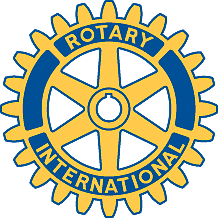 Rotary Club of Carleton Place and Mississippi Mills       Meeting of November 27th, 2017Attendees: David, Kathy, Deb, Heather, Rick, Mike, Marion, Bernie, Eric, Teresa.Special Guests: Jonathan Collings ( an associate of Teresa )	Tracey Cummings - from the Hospice in RenfrewOh Canada, Prayer and Happy DollarsChase the Ace -  The dollar amount is growing larger !!!! $435.00 Yahoo !!!Ticket ending with 979 was pulled, Teresa has the lucky ticket and she pulled the 9 of Spades.Here we grow again.Monday Dec 4th is our Seniors Christmas Dinner. Please be at the arena by 5 - 5:30 if you can.Please wear your name tag.A motion to donate $100.00 to InterAc to help purchase Ginger Bread House making Kits was tabled.InterAc will be going to the Terrace to make the houses with the residents there.Rick motioned, Eric 2nded and all in favour.Eric will send out an e-mail to all in our club in reference to supporting women in Africa, please read it becauseit will be on our agenda for the next meeting.We need to schedule a Board meeting soon.The presentation of the Hospice in Renfrew was quite enlightening. I did not realize that it existed. Now I do.Meeting adjourned.  